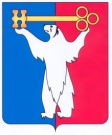 АДМИНИСТРАЦИЯ ГОРОДА НОРИЛЬСКАКРАСНОЯРСКОГО КРАЯПОСТАНОВЛЕНИЕ01.07.2022	                                       г. Норильск		                            № 380О внесении изменений в постановление Администрации города Норильска от 20.07.2010 № 276В соответствии с Бюджетным кодексом РФ, Постановлением Правительства Российской Федерации от 18.09.2020 № 1492 «Об общих требованиях к нормативным правовым актам, муниципальным правовым актам, регулирующим предоставление субсидий, в том числе грантов в форме субсидий, юридическим лицам, индивидуальным предпринимателям, а также физическим лицам - производителям товаров, работ, услуг, и о признании утратившим силу некоторых актов Правительства Российской Федерации и отдельных положений некоторых актов Правительства Российской Федерации»,ПОСТАНОВЛЯЮ:1. Внести в Порядок предоставления субсидий организациям автомобильного пассажирского транспорта, осуществляющим пассажирские перевозки по муниципальным маршрутам регулярных перевозок муниципального образования город Норильск по регулируемым тарифам, в целях возмещения недополученных доходов, связанных с предоставлением льгот на проезд по данным маршрутам, установленных решением Норильского городского Совета депутатов «Об установлении дополнительных мер социальной поддержки и социальной помощи для отдельных категорий граждан, предоставляемых за счет средств бюджета муниципального образования город Норильск», утвержденный постановлением Администрации города Норильска от 20.07.2010 № 276  (далее - Порядок), следующие изменения:1.1. Дополнить пункт 2.2 Порядка подпунктом «ж» следующего содержания:«ж) получатель субсидии не должен находиться в перечне организаций и физических лиц, в отношении которых имеются сведения об их причастности к экстремистской деятельности или терроризму, либо в перечне организаций и физических лиц, в отношении которых имеются сведения об их причастности к распространению оружия массового уничтожения.».1.2. Пункт 2.9 Порядка изложить в следующей редакции:«2.9. Результатом предоставления субсидии является получение отдельными категориями граждан льготных проездных билетов в соответствии с пунктом 10 дополнительных мер социальной поддержки и социальной помощи для отдельных категорий граждан, предоставляемых за счет средств бюджета муниципального образования город Норильск, установленных решением Норильского городского Совета депутатов от 21.09.2010 № 28-676.Показателем результативности предоставления субсидии является доля граждан, получивших льготные проездные билеты, в общей численности граждан, обратившихся за их получением, в размере 100% по состоянию на 31 декабря отчетного года.».1.3. Пункты 2.12, 2.13 Порядка исключить.1.4. Пункт 3.1 Порядка изложить в следующей редакции:«3.1. Получатель субсидии предоставляет в уполномоченный орган: - ежемесячно, не позднее 10-го числа месяца, следующего за отчетным месяцем, счет;- ежемесячно, не позднее 10 числа месяца, следующего за отчетным месяцем (за декабрь – не позднее 15 января), - отчет о расходах, источником финансового обеспечения которых является субсидия, нарастающим итогом;- ежегодно, не позднее 15 января года, следующего за отчетным годом - отчет о достижении значений результатов предоставления субсидии и показателей, необходимых для достижения результатов предоставления субсидии, предусмотренных пунктом 2.9 настоящего Порядка.Формы предоставления данных отчетов устанавливаются в Договоре.Отчет о расходах, источником финансового обеспечения которых является субсидия, предоставляется с приложением копий справок из образовательных учреждений и копий студенческих билетов.Уполномоченный орган вправе установить в Договоре сроки и формы предоставления получателем субсидии дополнительной отчетности.».1.5. Наименование раздела 4 Порядка изложить в следующей редакции:«4. Требования об осуществлении контроля (мониторинга) за соблюдением условий и порядка предоставления субсидии и ответственности за их нарушение». 1.6. Пункт 4.1. Порядка изложить в следующей редакции:«4.1. Контроль за соблюдением получателем субсидии условий и порядка предоставления субсидий, в том числе в части достижения результатов предоставления субсидии, осуществляет уполномоченный орган путем проведения проверок соблюдения условий и порядка предоставления субсидии, а также результатов ее предоставления.Органы муниципального финансового контроля осуществляют проведение проверок в соответствии со статьями 268.1 и 269.2 Бюджетного кодекса Российской Федерации.».1.7. Пункт 4.2 Порядка изложить в следующей редакции:«4.2. В случае установления уполномоченным органом или органом муниципального финансового контроля факта несоблюдения получателем субсидии условий и порядка ее предоставления, а также в случае недостижения значений результатов и показателей, указанных в пункте 2.9 настоящего Порядка, субсидия подлежит возврату в бюджет муниципального образования город Норильск:на основании требования уполномоченного органа, направленного не позднее 10 (десяти) рабочих дней со дня установления соответствующего (их) нарушения (ий);на основании представления и (или) предписания направленного органом муниципального финансового контроля - в сроки, установленные в соответствии с бюджетным законодательством Российской Федерации.».1.8. В пункте 4.3 Порядка слова «, но не позднее 25 декабря текущего финансового года» исключить.1.9. Пункт 4.4 Порядка изложить в следующей редакции:«4.4. Мониторинг достижения результатов предоставления субсидии проводится в порядке и по формам, установленным Министерством финансов Российской Федерации.».1.10. В пункте 4.5 Порядка слова «пунктами 4.3, 4.4» заменить словами «пунктом 4.3».1.11. В пункте 4.6 Порядка слово «, целей» исключить.1.12. В пункте 4.7 Порядка слово «расчетный» заменить словом «лицевой».1.13. Пункт 4.9 Порядка изложить в следующей редакции:«4.9. В случае выявления фактов, указанных в пункте 4.2 Порядка, получатель субсидии обязан в сроки, установленные уполномоченным органом, уплатить проценты за пользование денежными средствами за весь период неосновательного пользования денежными средствами, начиная с даты получения им субсидии. Размер процентов определяется ключевой ставкой Банка России, действовавшей на дату получения требования о возврате денежных средств.».2. Приостановить до 01.01.2023 действие подпункта «б» пункта 2.2, подпункта «е» пункта 2.3 Порядка.3. Опубликовать настоящее постановление в газете «Заполярная правда» и разместить его на официальном сайте муниципального образования город Норильск.4. Настоящее постановление вступает в силу со дня издания, за исключением пункта 1.9 настоящего постановления, вступающего в силу с 01.01.2023.Глава города Норильска							        Д.В. Карасев